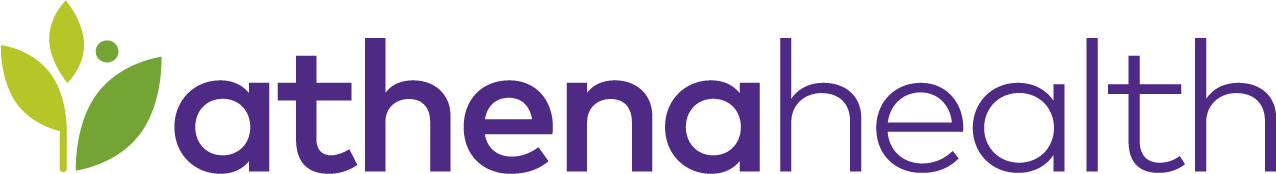 IntroductionThis document provides information for an interface that supports the following data exchange: Outbound patient messagesOutbound appointment messagesInbound ChargesYour organization may not have requested each integration; athenahealth specifies the sections you can skip if they’re not applicable.  Interface DescriptionThis interface supports the secure and automated transfer of information between athenaNet and an external third-party system. Interface data is formatted according to HL7 v2 standards to ensure compatibility across a wide array of platforms and software vendors. Interface data may include:External patient identifiers (e.g., a medical record number (MRN) assigned by a third-party vendor system)Patient demographics (e.g., name, date of birth, address, and so on)Patient insurance (e.g., carrier, member ID, and so on)Charge data (e.g., diagnosis codes, CPT codes, date of service, and so on)Scope OverviewThis is a pre-scoped standard interface, which means athenahealth has selected many of the configurations for your convenience. If you require customization to this integration outside of what this document provides, contact your athenahealth Interface Project Engineer and they’ll connect you with the athenahealth Integration Design team for more detailed scoping. Please note that customizing the integration may incur fees.Scope ProcessReview the project – Read the entire Common Use Case Package  Enter or select required information to configure the interface – Double-click the gray fields and boxes that appear in the tables and within the text.
The Form Field Options window opens.For fields, enter the information in the Default Text Field. For checkboxes, select Checked or Unchecked. For menus, select the option in the Items in Drop-Down list box. Click OK.Approve the project – Enter your name and date in the Scope Approval section to approve the scope of the interface on page 14.Return the completed CUC scope document as a Word doc – this doesn’t require a wet signature and shouldn’t be returned as a PDF.  REMEMBER: Your athenahealth Interface Project Engineer is available to meet, assist with questions, and help you scope the project to determine the best options for your organization.  Project InformationTable 1 - General informationCommon and Specific Use CasesIt’s important to understand the related workflows and how this interface will exchange data between athenaNet and the third-party vendor system in support of those workflows.Review the common use cases described in the table and think about how your organization will use the interface. Table 2 - Interface use cases Think about your how organization will use the interface. Use these questions to help guide you:How does the third-party vendor system fit into our user workflows in athenaNet? Does the third-party vendor need athenaNet appointment data?Organization’s specific use cases and workflow description:TIP:  Review common and specific use cases with your athenahealth Interface Project Engineer until you’re comfortable with the intended functionality. This ensures that you can prepare staff for changes to their workflow (e.g., parts of their workflow that are automated versus manual) that often occur with the introduction of a new interface.Interface Enablement Select the configurations your organization wants to enable for the interface. Check the box in the Enable column of table 3 to make a selection.Table 2 - Interface enablementInterface ConfigurationMessage Samples and SpecificationsVisit https://docs.athenahealth.com/interfaces/guides/hl7v2-documents to download and review message samples and specifications.Integration Testing athenahealth provides a non-live, athenahealth-hosted test environment (“Preview”) to facilitate integration testing before moving the interface to production. You should expect the third-party vendor to provide a similar non-live testing environment.Will the third-party vendor provide a testing environment for this project?   Yes is recommended 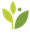 If you answered “No,” explain how you will test the integration on the third-party vendor system:        Testing Phases Interface testing generally occurs in two phases: unit testing and end-user testing.Unit testing phase
athenahealth works directly with the third-party vendor to ensure that messages are being triggered, sent, received, and processed successfully in the respective system. During this phase your organization may be asked to confirm that the data in either system are accurate.End-user testing phase
The end-user testing phase begins after the unit testing phase. athenahealth provides general test plans and your organization plans, organizes, and executes interface testing as it relates to practice workflows. athenahealth may provide guidance when appropriate.BEST PRACTICE: athenahealth recommends creating test plans specific to practice workflows, in addition to those athenahealth provides, for a more comprehensive end-user testing phase.  Connectivity DetailsAs part of interface implementation, athenahealth needs to establish a secure method of transfer for electronic data to and from a third-party system. The Connectivity Method Overview document contains our current connectivity options and information regarding functionality and project steps.https://docs.athenahealth.com/interfaces/guides/connectivity-documents Contact your athenahealth Interface Project Engineer if you have questions.BackfillsBackfills via the InterfaceYour organization can request a backfill, where athenaNet sends a full load of all patient and future appointment data between your organization and the third-party vendor as the interface is first enabled. If you require a backfill, it’s important to consider the complexities of integrating data from several different systems. For example, when athenaNet backfills information received from a third-party vendor system, the data often includes foreign IDs that need to be added to your custom fields. The IDs must be unique and might be bi-directionally accepted between all systems. Does this project require a backfill?     Additional comments:        External Identity ManagementTo assist with ID management throughout an integrated health system, athenaNet can store multiple external IDs, at both the patient and appointment level. External IDs may be used for matching purposes or external IDs may just be interfaced and stored in athenaNet using custom fields. All external IDs present in athenaNet, such as those supplied by an interface or import process, are available to be sent out over the interface.  If external IDs are included in scope for your integration, please complete tables 4 and 5 with your athenahealth resource. Enter the name and ID of each patient-level and appointment-level custom field. REMEMBER: You can match only one external ID per record number category even if you receive multiple IDs. athenaNet assumes the external ID is correct, therefore external IDs must be unique and non-changing.    Table 4 - Patient-level custom fieldsTable 3 – Appointment-level external IDs fieldsAre any of the above external IDs formatted with leading zeros? By default, the information in the above tables is applied to all outbound messages when available. Additional comments:        Outbound Message ConfigurationThis section contains outbound message configurations for Patients and Appointments .Message Filtering Selective Filtering of Outbound MessagesShould the interface filter outbound messages?   No is recommended (i.e., the interface sends all configured messages)If you answered “Yes,” complete table 6. Select the entity in the Filter By column and enter the name or names of the entity you want to filter by in the Names column.Table 4 - Filter outbound messagesPatientsThis subsection provides configurations for outbound patient messages. Please skip to subsection 6.3 if outbound patient messages are out of scope.Patient Race, Ethnicity, and LanguageFor outbound patient messages, race and ethnicity can be sent in one of the following formats:For outbound patient messages, language can be sent in one of the following formats:AppointmentsThis subsection provides configurations for outbound appointment messages. Please skip to section 7 if outbound appointment messages are out of scope.Appointment StatusesFor outbound appointment messages, the interface sends the appointment status in field SCH.25.  The statuses coincide with the event that triggered the message by default. Review the statuses in table 7. Table 5 - Default appointment statusesDID YOU KNOW? When a user reschedules an appointment through the athenaNet appointment workflow, athenaNet cancels the original appointment record and creates a new appointment record with a new athenaNet appointment ID. The interface generates an appointment cancel message for the original appointment and an appointment create message for the new appointment.  Contact your athenahealth Interface Project Engineer if this functionality will be an issue for your downstream system.Provider ID Management The interface configures the provider ID in outbound messages as either the provider’s National Provider Number (NPI) or the athenaNet provider ID. Select your preferred provider ID configuration in table 8. Table 6 - Provider ID configuration optionsProviders and DepartmentsathenaNet can generate Master File Notification (MFN) messages to assist in managing Providers, Referring Providers and Departments automatically in the external system.  This is accomplished by sending M02 and M05 messages across the interface.  Often, these message types are not supported by external vendors. This would require providers and departments to be maintained in both systems independently. Please confirm with the external system that they can receive these message types before selecting this feature.Do you want to send Provider and Department information from athenaNet?     If yes, please ensure the applicable M02 and M05 message types have been selected in Section 4 Interface Enablement on page 6.Inbound Message ConfigurationThis section provides inbound message configurations for Charges ChargesThis subsection provides configurations for inbound charge messages. Please skip to section 8 if inbound charge messages are out of scope. Minimum Required Fields for Charge MessagesTo create a claim, athenaNet requires the third-party vendor system to populate messages with the HL7 fields specified in table 9. Review the required HL7 fields with the third-party vendor.Table 9 - Required HL7 Fields to Create A ClaimREMEMBER: Only charge data is processed from the inbound charge message. All other data in the DFT, including demographic updates, are discarded.BEST PRACTICE:  The third-party vendor system should only send DFT messages when the charge data are complete, finalized, and ready for immediate billing out of athenaNet.  They should send all charges at once, ideally contained within single DFT messages (one claim per message). athenahealth does not support “building up a claim” over the course of many transactions, charges, or interface messages.    Matching Logic for Charge MessagesPatient Matching for Charge MessagesFor this interface, the athenaNet patient matching algorithm compares demographic information in athenaNet with the data elements in each message received. The data elements used for patient matching are athena patient ID, client-specified external patient ID, full last name, full first name, date of birth, SSN, gender, middle initial, address and phone number. The athenaNet Interface Message Queue Manager provides a manual review process for messages that may create duplicate patient records or substantially change the demographics for an existing patient record.Appointment Matching for Charge MessagesathenaNet can match charges to an appointment using either the athenaNet appointment ID or an external appointment ID. Using the athenaNet ID assumes that the third-party vendor system is receiving and storing these IDs and has them available to send, whereas using an external appointment ID assumes that the third-party vendor system has previously sent the ID and athenaNet has stored it on the appointment. When a DFT message matches to an appointment, athenaNet moves the appointment status from 2 (checked in) or 3 (checked out) to 4 (charges entered). Select your organization’s preferred method of matching inbound charge messages to appointments in Table 10. Additionally, select the HL7 field where the appointment ID information will appear. Table 10 - Matching Charge Messages to Appointments OptionsProcessing Logic for Charge MessagesCharges with Unmatched AppointmentsThere are two standard options for how athenaNet can handle DFT messages that fail to match to an appointment. Of course, it’s possible that your use case is for billing free-standing claims with charges that don’t have an appointment in athena. Example use cases for free-standing claims would be billing ancillary charges such as for an in-house lab, or billing hospital professional fees. If you are billing for encounters with an appointment in athenaNet, this scenario could arise if for example the sending system sends a null or incorrect appointment ID, or if the interface is relying on an external appointment ID which was somehow deleted from the appointment custom field in athenaNet. Here are the options:Process the DFT, creating a free-standing claim not associated to an appointment, and therefore leaving the appointment, if it exists, on the Missing Slips worklist.Do not process the DFT and instead place the message in an ERROR status in your Interface Message Queue Manager (IMQM). All messages in an ERROR status in the IMQM require practice review. Consider your use case and select whether you want the interface to be able to create free-standing claims. Does your organization want athenaNet to create free-standing claims instead of routing the inbound charge message to the ERROR queue?     athenahealth recommends selecting “Yes” only if your organization’s use case involves billing free-standing claims with charges that don’t have an appointment in athenaNet.  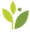 DID YOU KNOW? athenaNet only processes charge data from inbound P03 charge messages. athenaNet discards all other data, including demographic updates. Deriving Required Claim Data If your use case is for free-standing claims, athenaNet derives all data needed for building the claim from the DFT message and patient record. If appointments are part of the use case, athenaNet can derive some claim data from the matched appointment – specifically provider, location, and insurance. The alternative is pulling all data from the DFT message and patient record, even when matching to an appointment and removing it from the Missing Slips worklist. In Table 11 below, select how athenaNet should build the claim. Table 11 – Matching Appointment Derived DataInsurance Logic If a charge matches to an appointment, the claim is created with insurance from the appointment. When a free-standing claim is created, insurance is pulled from the patient’s Quickview. Charge GroupingSome third-party vendor systems (especially ancillary systems like lab systems (LIS) and health information systems (HIS)) send separate charge messages for a single encounter with multiple charges. When this happens, athenaNet groups the charges onto the same unbilled claim. athenaNet uses these data elements to match the charge transactions to the claim:Patient informationService dateRendering providerSupervising providerDepartmentPrimary insuranceSecondary insurance Charge CombiningWhen athenaNet receives multiple charge messages for the same patient, procedure, and date, it overrides the original charge with the charge in the most recent charge message. It also updates the unit amount based on the most recent charge message, rather than combining the units from both charge messages.Scope ApprovalPlease provide an electronic signature approving the scope of the interface outlined in this document. I,      , agree to the interface design as described here in this document.Date:      Additional CommentsEnter general interface comments and questions that the document or your athenahealth Interface Project Engineer didn’t address.  Appendices and Other ReferencesInterface Message Queue ManagerThe Interface Message Queue Manager (IMQM) page in athenaNet is an interactive repository for all interface messages that pass through athenaNet. Use the IMQM to view messages or resolve common errors, such as missing providers, invalid procedure codes, or unknown departments. Review table 19 to understand how athenaNet defines each state. Messages in a final state (processed or deleted) remain in the queue for only 90 days.Table 7 - Interface message processing stateTable 20 lists each permission required to access and make changes to the IMQM. Your local system administer must grant the user permissions.Table 8 - Interface Message Queue Manager permissionsSee the Interface Message Queue Manager guide for more information on the IMQM and your organization’s responsibility for resolving messages in ERROR and CBOERROR status.Continuing Service and Support Your interface is transitioned into our daily service and support structure within two weeks after go-live.As a standard practice, athenahealth continuously monitors all client connections and notifies the specified contacts if an error occurs. athenaNet monitors all jobs and restarts them automatically if they’re idle. For details, see the Interface Down Support document. You can also access support in athenaNet directly if you have questions about or modifications to the interface: On the Main Menu, click Support and then click Get Help.athenahealth practice context IDathenahealth practice nameEvent number (provided by Interface Project Engineer for internal athenahealth tracking)Vendor nameVendor type (e.g., health information system, electronic health record, and so on.)Use CaseEventFunctionalityPatient synchronizationNew Patient ADDED in athenaNetPatient UPDATED in athenaNetPatients MERGED in athenaNetPatient ADDED in other systemPatient UPDATED in other systemPatients MERGED in other systemSchedule synchronizationAppt SCHEDULED in athenaNetAppt CANCELLED in athenaNetAppt CHECKIN in athenaNetAppt CHECKOUT in athenaNetAppt UPDATE in athenaNetAppt SCHEDULED in other systemAppt CANCELLED in other systemAppt status UPDATED in other systemAppt status UPDATED in other systemAppt UPDATED in other systemSingle charge messageCharge finalized in other systemA claim is created in athenaNet. EnableActionEventDirectionDefault interface message Add PatientNew Patient ADDED in athenaNetOutboundA28Update PatientNew Patient UPDATED in athenaNetOutboundA31Merge PatientMERGE patient records in athenaNetOutboundA40Schedule AppointmentAppt SCHEDULED in athenaNetOutboundS12Update AppointmentAppt UPDATE in athenaNetOutboundS14Cancel AppointmentAppt CANCELLED in athenaNetOutboundS15Check-InAppt CHECKIN in athenaNetOutboundS14Check-OutAppt CHECKOUT in athenaNetOutboundS14ChargesCharges FINALIZED in other systemInboundP03Provider (Add, Update, Delete, Undelete)OutboundM02Referring Provider (Add, Update, Delete, Undelete)OutboundM02Department (Add, Update, Delete, Undelete)OutboundM05athenaNet custom field nameathenaNet custom field IDHL7 fieldathenaNet External Appointment ID field nameathenaNet custom field IDHL7 fieldMessage TypeFilter ByNamesPatientsProviderDepartmentProvider GroupMessage TypeFilter ByNamesAppointmentsProviderDepartmentProvider GroupAppointment TypeRaceEthnicityCode SetCDC Identifier (Ex. For a race of “White Mountain Apache”, we would send “1019-9”)Main CDC Identifier (Ex. For a race of “White Mountain Apache”, we would send “1002-5” This is the identifier for “AMERICAN INDIAN OR ALASKA NATIVE”)Hierarchical Code (Ex. For a race of “White Mountain Apache”, we would send “R1.01.003.009”)Main Hierarchical Code (Ex. For a race of “White Mountain Apache”, we would send “R1” This is the hierarchical code for “AMERICAN INDIAN OR ALASKA NATIVE”)English Name (Ex. “White Mountain Apache”)Main English Name (Ex. “American Indian or Alaska Native”)athenaNet IDLanguageCode SetISO6392 Code (Ex. For English, we would send “eng”)ISO6391 Code (Ex. For English, we would send “en”)English Name (Ex. For English, we would send “English”)athenaNet IDEventSCH.25 valueNew appointmentBOOKEDAppointment check-inARRIVEDAppointment checkoutCOMPLETEDAppointment updateUPDATECancel appointmentCANCELLEDOptionNPIathenaNet provider IDData fieldDefault HL7 fieldRendering ProviderDerived from Appointment or FT1.20Supervising ProviderDerived from the Rendering Provider or FT1.21DepartmentDerived from Appointment or FT1.16 or FT1.13Service DateDerived from Appointment or FT1.4Procedure CodeFT1.25 Modifier (if required for procedure code)FT1.26 Diagnosis CodeFT1.19 OptionathenaNet matches charges to an appointment using the athenaNet appointment ID in the inbound charge message, when it’s available.

In which field will the appointment ID appear?  athenaNet matches charges to an appointment using the external appointment ID in the inbound charge message, when it’s available.
In which field will the appointment ID appear?  N/A - athenaNet creates free-standing claims and does not attempt to match the charges to an appointment. OptionDerive all applicable data from the appointment when matched.This includes the rendering provider, service location (department), and insurance. The supervising provider is pulled from your provider table as supervising provider defined for the rendering. If this relationship isn’t defined, supervising defaults to the rendering. Derive insurance from appointment and derive provider and department data from the DFT charge message. From which field in the charge message will athenaNet pull the service location (department)? Select how athenaNet will derive provider data from the charge message:  Rendering Provider in FT1.20 and Supervising Provider from Rendering Provider (per relationship defined in your provider table, if that isn’t defined the supervising defaults to the rendering) Rendering Provider in FT1.20 and Supervising Provider in FT1.21N/A – Use case is for free-standing claimsAll data will be derived from charge message.  Select how athenaNet will derive provider data from the charge message:  Rendering Provider in FT1.20 and Supervising Provider from Rendering Provider (per relationship defined in your provider table, if that isn’t defined the supervising defaults to the rendering) Rendering Provider in FT1.20 and Supervising Provider in FT1.21Processing stateDefinitionSCHEDULEDScheduled to be sent laterNEWPlaceholder for a new message and ready to be sent or receivedDISTRIBUTEDDelivery or acknowledgement is pending for global interfacesPENDINGDelivery or acknowledgement is pendingPROCESSEDProcessed normally; remains in queue for only 90 daysERRORGeneric error encountered; routed to clientCBOERRORBilling related error encountered; routed to clientATHENAERRORInternal error encountered; routed to athenahealth Client Support CenterDELETEDMessages that have been deleted; remains in queue for only 90 days PermissionUse caseInterface Admin: View Message QueueYou want to view the IMQM.Interface Admin: Map Insurance MessagesYou need to map insurance messages. Interface Admin: Map Messages (except Insurances)  You need to map all messages excluding insurance messages (e.g. provider and department mappings).Interface Admin: File Upload InterfaceYou want to upload files via the interface.